Рубцова Зульфия Расимовна воспитатель МБДОУ ДС №22 «Голубок» г. Туапсе.Фотографии педагога в различных актёрских амплуа, костюмах сказочных персонажей и героев.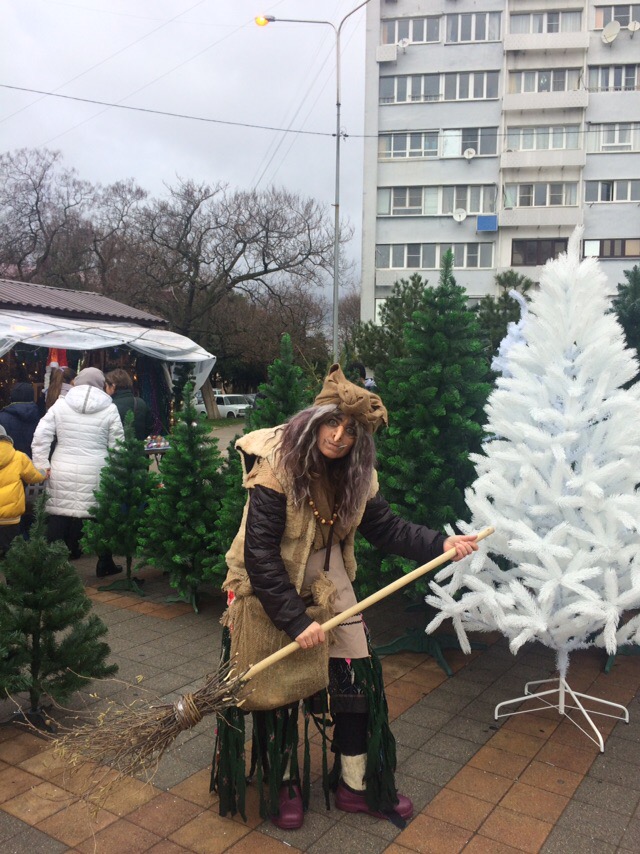 Баба-яга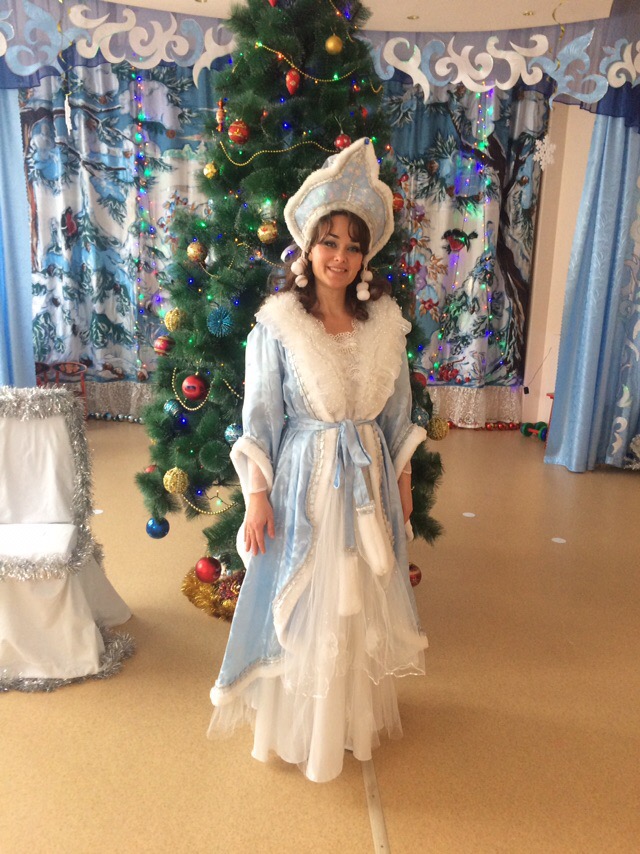 Снегурочка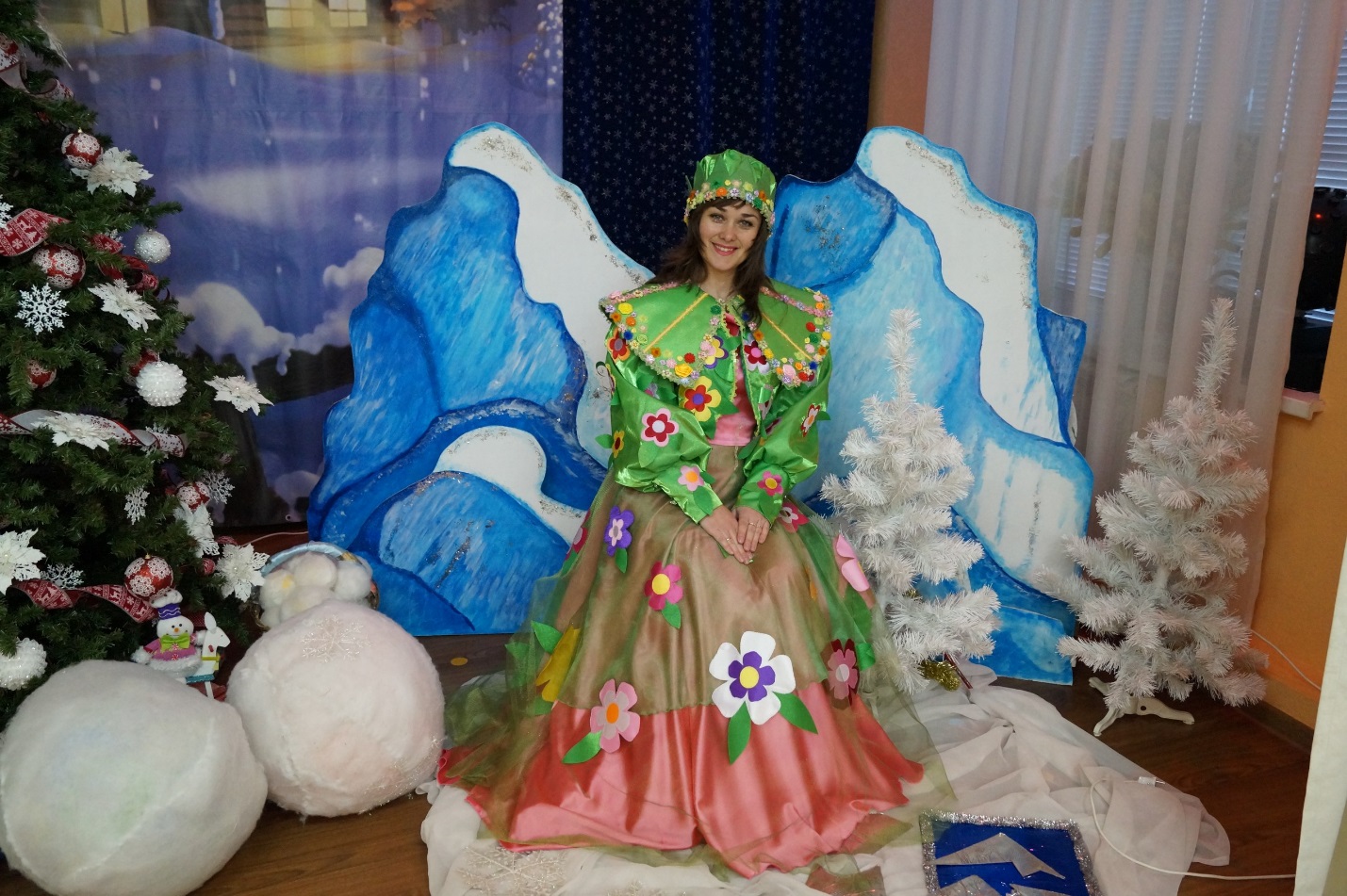 Весна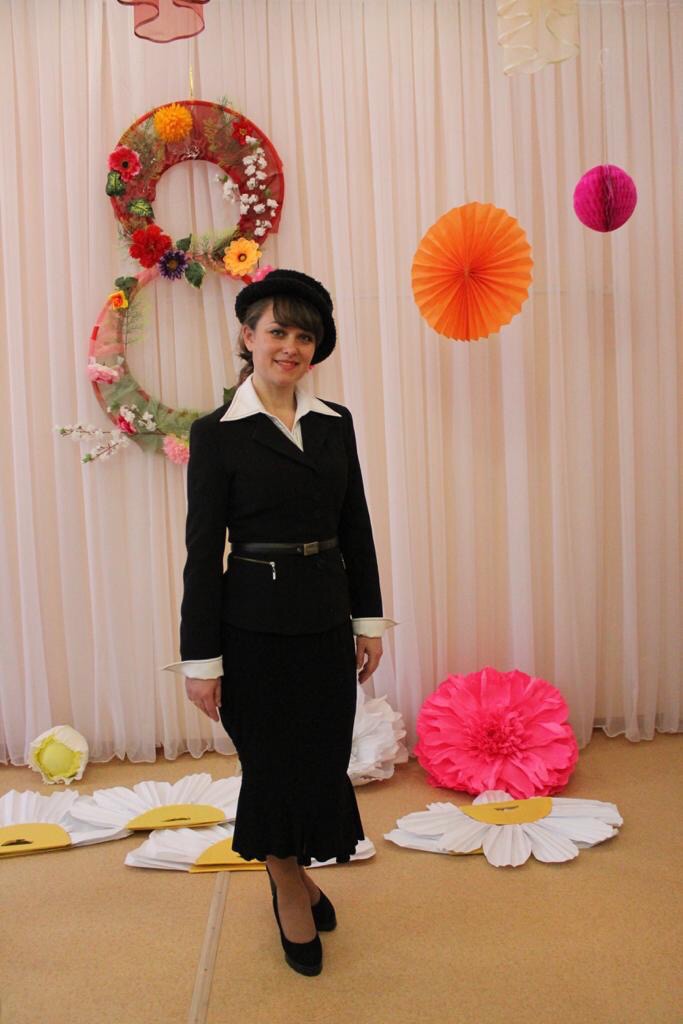 Шапокляк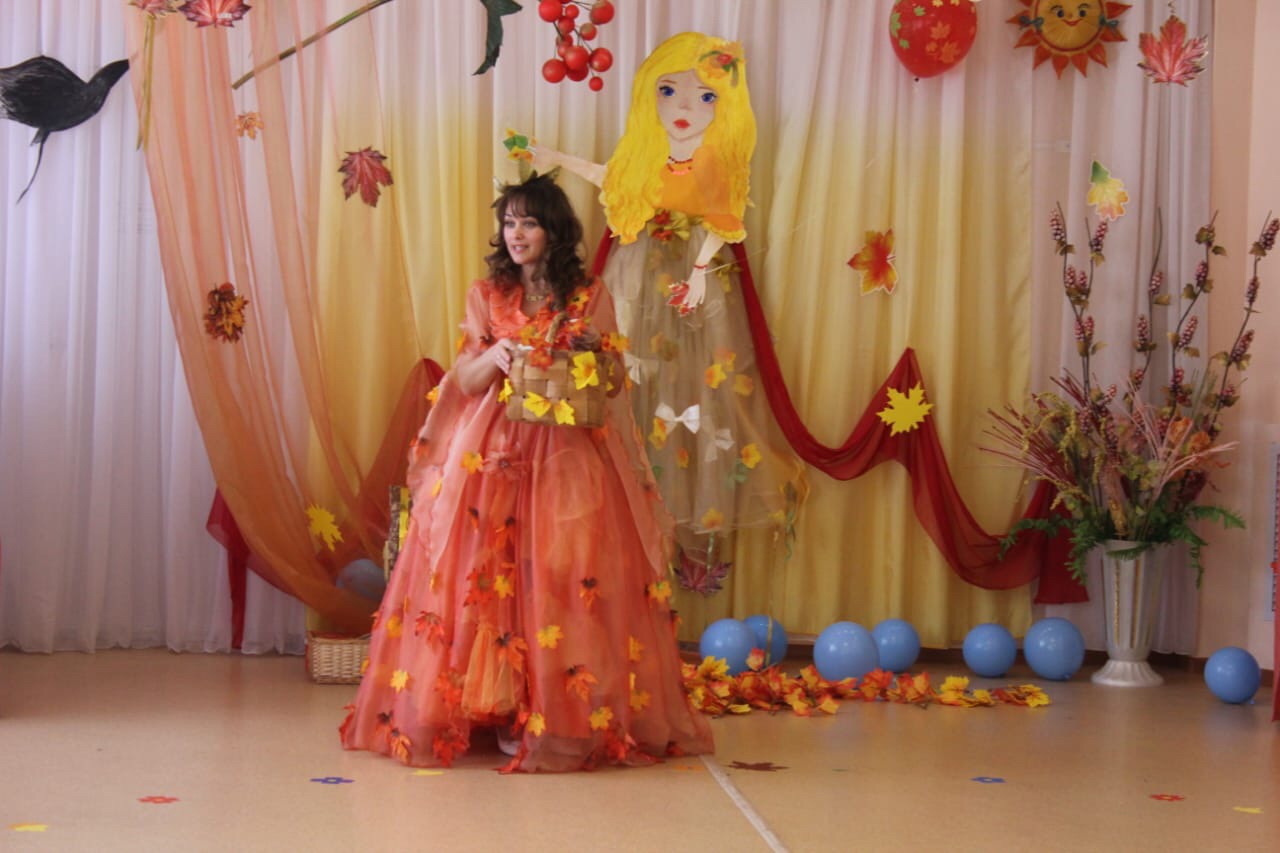 Осень